Hei, hienoa, että ilmastoystävällinen siivous kiinnostaa sinua, ja haluat viedä osaamista lapsille. ILMASTOsiivous -työpajan sisältö ja ohjeetOppitunnin/kurssin sisältö:Tietoisku martoistaVideo linkki: bit.ly/ilmastosiivous Hissipuhe	TehtäväpisteetKesto noin 45 min.Tietoisku martoista:Martat parantaa maailmaa tekemällä pieniä asioita isosti. Martat on vuonna 1899 perustettu puoluepoliittisesti sitoutumaton kansalaisjärjestö, joka edistää kaikenlaisten perheiden kestävää arkea. Marttojen toiminnassa yhdistyvät kyvykkyys, tahto ja rehellisyys. 
Martat on vahva yhteisö, jossa tehdään ja opitaan yhdessä. Marttailu on hauskaa!Hissipuhe:Siivoaminen on hauskaa, ihan oikeasti! 
Kun on hyvät välineet ja oikeat aineet käytössä, työ sujuu. Puhtaassa kodissa viihtyy kaikki. 
Suunnittele mitä ja milloin siivoat ja jaa töitä eri päiville. 
Kun huolehtii siivouksesta säännöllisesti, voi unohtaa suursiivoukset ja likaa räjäyttävät aineet. Koko perhe osallistuu kodin siivoustöihin, yhteistyössä on voimaa. 
Vinkki: Järjestäkää siivousarvonta! Siivouspuuhat pienille papereille, kulhoon. Arpokaa, kuka siivoaa mitäkin. Kaaoksen omassa huoneessa saa kuriin järjestämällä paikan kaikille ja kaikki paikoilleen. 
Oikea työjärjestys siivotessa helpottaa työtä. Isoäidin siivousvinkit on todellisia Ekosiivoojan vinkkejä. Ota haltuun työpajan ilmastoystävälliset ja luontoa säästävät vinkit!Opetettavat asiat:Siivoamisen vaiheetKaaos kuriin – vaatekomero siistiksiEkosiivouksen periaatteetIsoäidin siivousvinkit(Opetettavat asiat sisältyy työpisteiden tehtäviin)Piste 1. Junatehtävä: Oman huoneen siivoamisen vaiheet
Tehtävä sisältää A4-kokoisia kuvia veturista sekä viidestä vaunusta, joihin on kirjoitettu siivoustehtävä.
Veturi = Oman huoneen siivoaminenVaunut = siivousjärjestysTavarat paikoilleenLattian ja mattojen imurointiPölyjen pyyhkiminenLattian pyyhkiminenIkkunan avaaminen, nopea tuuletusLapset pohtivat, mikä on oikea siivousjärjestys ja asettavat vaunut veturin perään oikeaan järjestykseen, esim. sinitarralla/teipillä taululle tai seinälle. Keskustellaan yhdessä mielekkäästä siivousjärjestyksestä.Piste 2. Kaaos kuriin: vaatekaapin järjestäminenLapsille jaetaan Kaaos kuriin -yhdistämistehtävä.Vaatekaapista löytyy: puolipitoisia vaatteita, kausivaatteita, pieniä/epäsopivia vaatteita sekä tahriutuneita vaatteita. Lapset pohtivat, mitä näille vaatteille pitäisi tehdä. Vaihtoehtoina on kierrätyskeskus, antaa ystävälle, vie kirppikselle tai vaatekeräyspisteeseen. Tuulettaa/puistelee, välttää turhaa pesemistä. Sappisaippua, pesu, uusiokäyttö/tuunaus. Lapset yhdistävät sopivan vaihtoehdon viivalla. Sappisaippuan käyttöohje: kostuta kangas ja sappisaippua. Hankaa tahraan sappisaippuaa. Anna saippuan vaikuttaa hetki. Huuhtele kangas vedellä ja pese pesukoneessa ohjeen mukaan. Toista tarvittaessa.Piste 3. Ekosiivoojan muistipeli Muistipelin korteissa Ekosiivoojan vinkkejä: Suosi ympäristömerkin saaneita puhdistusaineitaMittaa puhdistusaineValitse tuoksuton pesuaineEi liikaa pesuainettaPuhdista välineet käytön jälkeenTavarat paikoilleenKäytä vettä säästeliäästiPuhdas koti on viihtyisäSiivoa sotkut hetiHyödynnä siivouksessa ruokakaapin aineita (ruokasooda, etikka, sitruuna, sokeripala)(Lisätietoa Pisteellä 4. Isoäidin siivousvinkit)Raikasta huoneilma tuulettamalla kevyestiJoutsenmerkki Pohjoismaiden yhteinen ympäristömerkki. (Yrityksille vapaaehtoinen)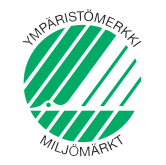 Sen tavoitteena on edistää kestävää kehitystä. Joutsenmerkittyjen tuotteiden ja palvelujen on täytettävä tietyt kriteerit, jotka käsittävät tuotteen koko elinkaaren aikaiset ympäristövaikutukset. Se kannustaa valmistajia ja palveluntarjoajia tarjoamaan ympäristön kannalta parempia vaihtoehtoja ja ohjaa ostajia valitsemaan ympäristön kannalta viisaasti. EU:n ympäristömerkki (Yrityksille vapaaehtoinen)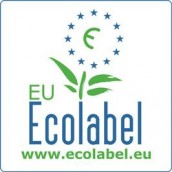 Merkki kertoo tuotteen ja palvelun olevan ympäristön kannalta parempi vaihtoehto.Merkin vaatimukset perustuvat koko tuotteen elinkaaren aikana aiheuttamiin ympäristövaikutuksiin. Käytössä kaikissa EU- ja ETA-maissa. Piste 4. Isoäidin siivousvinkit -yhdistämistehtäväLapset yhdistävät ruokakaapista löytyvän puhdistusaineen siivottavaan asiaan.Aineet: etikka, ruokasooda, sitruuna ja sokeripalaSiivottavat kohteet: leikkuulauta, valuraut. keittolevyn suojarengas, ikkunanpesu, pehmolelujen raikastaminenLapset etsivät oikeita vastauksia A4- tai A3-kokoon tulostetuista kuvista.Yhteenveto: Työpajassa voi suorittaa kaikki tehtävät kerralla, jakaa niitä eri kokoontumisiin tai tehdä osan. Ohjaaja arvioi, mikä toimii parhaiten. Työpajaa voi myös muokata kohderyhmälle soveltuvaksi. Tavoitteena on saada lapset ymmärtämään, että myös siivoamista voi tehdä ympäristö-ystävällisesti ja saavat siihen vinkkejä.Kopiot ja materiaali:Jos teette yhteistyötä koulujen kanssa, voitte lähettää tulostettavan materiaalin tiedostot koululle etukäteen. Piiristä voi myös kysellä kopioita tai lainattavaa materiaalia. Rajallinen määrä kopiota saatavina piireistä hanketta rahoittavilla Leader-alueilla järjestettäviin työpajoihin. Muulla alueella järjestettäviin työpajoihin järjestäjä vastaa kopioinnista. Koulu tai yhdistys maksaa postitusmaksut.Antoisia ILMASTOsiivous-hetkiä!